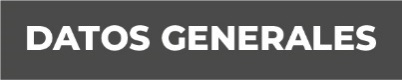 Nombre: Isidoro Vásquez SerranoGrado de Escolaridad: Licenciatura en DerechoCédula Profesional (Licenciatura) 7949843Teléfono de Oficina: 2838740114Correo Electrónico: ivasquez@fiscaliaveracruz.gob.mxFormación Académica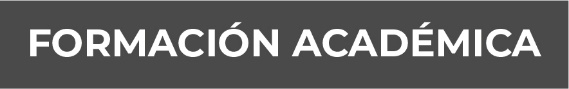 1990-1994Licenciatura en DerechoUniversidad VeracruzanaXalapa, VeracruzTrayectoria Profesional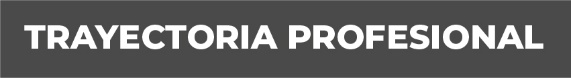 Diciembre 2017 –Diciembre 2019Fiscal Encargado de la Sub Unidad Integral de Procuración de Justicia de Perote, Veracruz, del X Distrito Judicial de Jalacingo, Veracruz, Fiscalía General del Estado de Veracruz.Septiembre 2017 –Diciembre 2017Fiscal 19 en la Unidad Integral del XI Distrito Judicial en Xalapa, Veracruz, Fiscalía General del Estado de Veracruz.Julio 2016 – Septiembre 2017Fiscal Encargado de la Sub Unidad Integral de Procuración de Justicia de Tlapacoyan, Veracruz, del X Distrito Judicial de Jalacingo, Veracruz, Fiscalía General del Estado de Veracruz. Conocimiento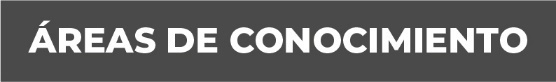 Derecho penalSistema acusatorio adversarial